30–60–90: Ideas for action template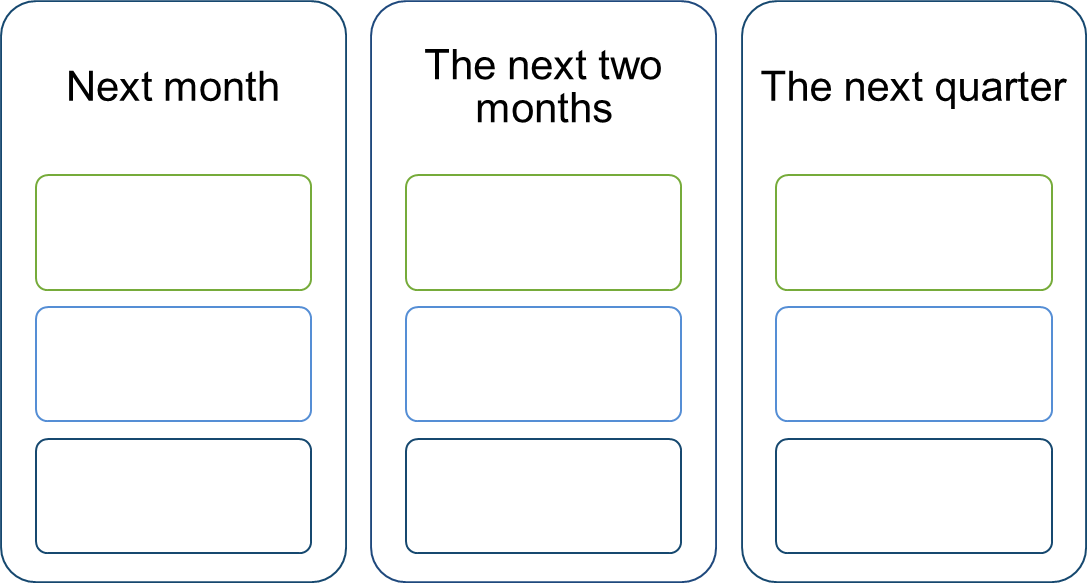 